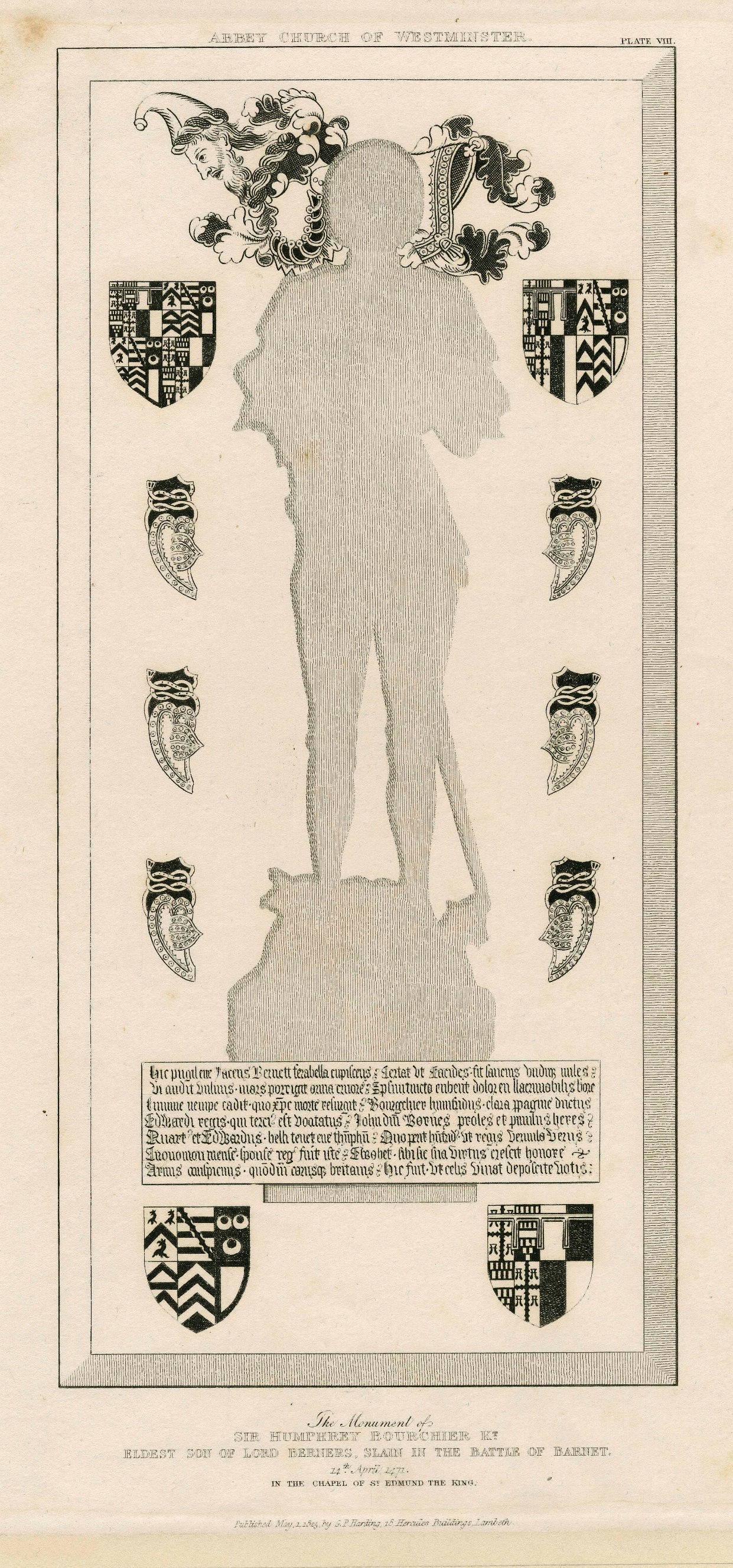 	



BookingPlease reserve  places at a cost of £15 to members (£20 to non-members) making a total of £ Name:  	Address: Phone or email: Cheques, payable to the Church Monuments Society and the booking form, should be sent to Mrs Sally Henshaw, 28 Lyncroft Leys, Scraptoft, Leicester, LE7 9UW. Alternatively, to pay by bank transfer: CHURCH MONUMENTS SOCIETY; SORT CODE 40-04-01; ACCOUNT NUMBER 31205005. Please use reference ‘Leicester’ when making payment and email confirmation of payment to Sally Henshaw (sallyoftarahill@gmail.com). The members’ rate is available to members of the CMS, MBS and Richard III Society.Background image: Brass indent of Sir Humphrey Bourchier (d.1471). G.P. Harding, Antiquities in Westminster Abbey (London, 1825).